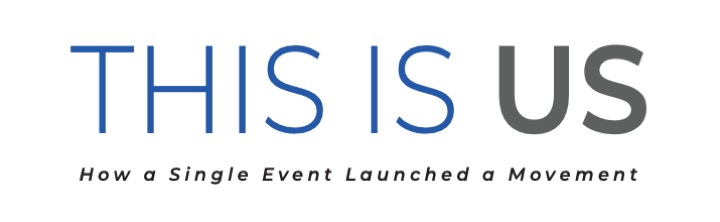 May 10, 2020: Big AudienceBIG IDEA: The message of the church is a message for the world.INTRODUCTIONThe church is not an institution or a building or a location. It’s a movement with a message. The message is this: Jesus is the Christ, the Son of the Living God. He lived, died for our sins and rose from the dead.  ICEBREAKER    Read the Big Idea. In your own words, what does this mean? How have you experienced this to be true, or not, in your own life?KEY SCRIPTUREActs 8:1-3, Acts 9: 1-6, 19-21, 1 Corinthians 15:3-8DISCUSSION QUESTIONSInsight #1: What you do to my people, you do to me. Insight #2: We, not individually, represent Jesus on earth. Which one of these insights is challenging for you to understand and/or live out? Why?What’s stopping you from going to your neighbor to share who Jesus is? How can you be a champion of God’s message?Paul gave us clarity of the gospel message. Christ died for our sins. He was buried. He was raised. He appeared. Have you accepted Christ and the gospel into your life and heart? How has it changed your life? If not, share what is stopping you. Paul gave his life so people like us could know Jesus. In the message Pastor Kyle asked the question, “are you willing to give your life for the gospel?” How do you feel about this question? MOVING FORWARD-How can you take a step forward this week to share the message of Jesus? How can this group support and pray for you this week?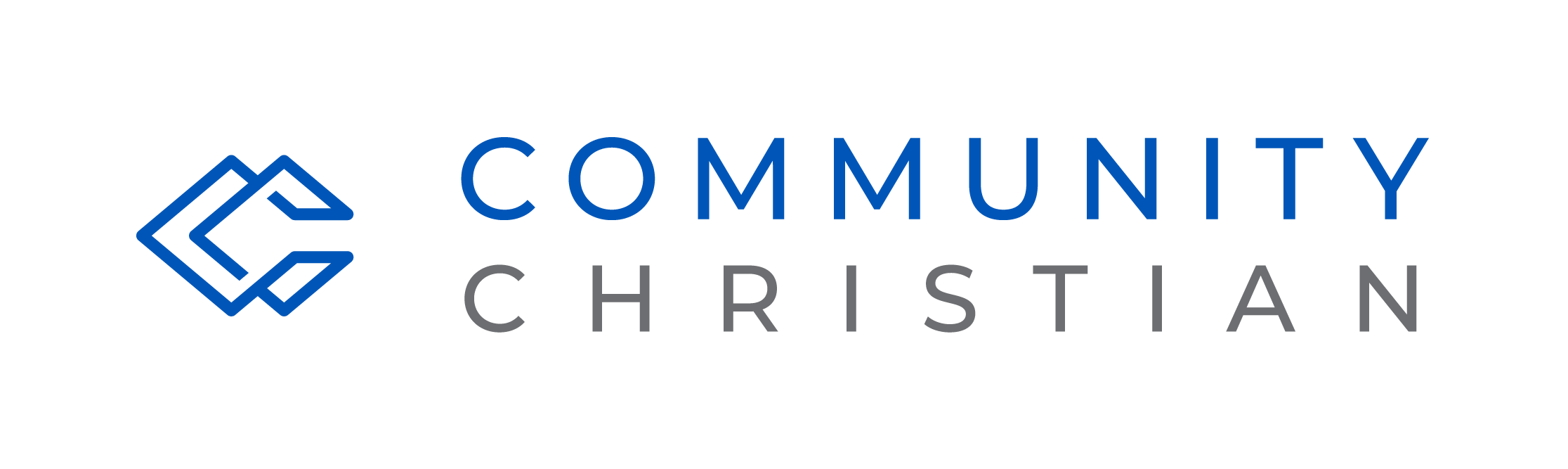 